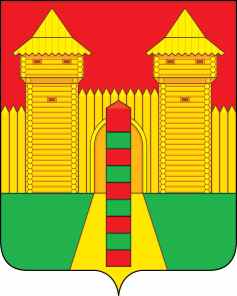 АДМИНИСТРАЦИЯ  МУНИЦИПАЛЬНОГО  ОБРАЗОВАНИЯ «ШУМЯЧСКИЙ   РАЙОН» СМОЛЕНСКОЙ  ОБЛАСТИПОСТАНОВЛЕНИЕот  01.06.2021г. № 219          п. ШумячиВ соответствии с Земельным кодексом Российской Федерации, решением Шумячского районного Совета депутатов от 01.02.2002 № 7 «Об управлении и распоряжении земельными участками, находящимися в государственной собственности и расположенными на территории муниципального образования «Шумячский район»   Смоленской области», на  основании  заявления  В. И. Дворецкого от 25.05.2021г.  Администрация муниципального образования «Шумячский район» Смоленской областиП О С Т А Н О В Л Я Е Т:                 1. Предоставить в аренду на новый срок 3 (три) года  Дворецкому Валерию Ивановичу  земельный участок из земель населенных пунктов с кадастровым номером 67:24:0180101:1750, находящийся по адресу: Смоленская область, Шумячский район, с. Первомайский, ул. Советская, вблизи д. 8  (далее – Участок), для  использования в целях –  для ведения огородничества, общей площадью 256 (двести пятьдесят шесть) кв.м.            2.  Ограничения использования или обременения Участка:            - ограничения прав на земельный участок предусмотренные статьями 56,56.1 Земельного кодекса Российской Федерации;            -  реестровый номер границы: 67:24-6.679; Вид объекта реестра границ: Зона с особыми условиями использования территории; Вид зоны по документу: Зона с особыми условиями использования территории ВЛ 0,4 кВ №2 ТП 158 ВЛ-1009 Первомайск; Тип зоны: Охранная зона инженерных коммуникаций. Содержание ограничений режима использования объектов недвижимости в границах зоны с особыми условиями использования территории установлено п.п.8,9,10 и 11 Правил установления охранных зон объектов электросетевого хозяйства, утвержденных Постановлением Правительства Российской Федерации от 24.02.2009г. № 160 «О порядке установления охранных зон объектов электросетевого хозяйства и особых условий использования земельных участков, расположенных в границах таких зон».3.Отделу экономики и комплексного развития Администрации муниципального образования «Шумячский район» Смоленской области подготовить проект договора аренды Участка. Глава муниципального  образования «Шумячский район»  Смоленской области                                                  А.Н. ВасильевО предоставлении в аренду В. И. Дворецкому земельного участка, государственная собственность на который не разграничена, на новый срок 